Week 4Name of the TV show /YouTube channel:______________________________________________________________________________Name of the episode/video:______________________________________________________________________________What is it about (10 – 20 words):__________________________________________________________________________________________________________________________________________________________________________________________________________________________________________Why should you watch the episode/video?You should watch it, because..._________________________________________________________________________________________________________________________________________________________________________3 words I learned:_____________________________________________________________________________________________________________________Week 5Name of the TV show /YouTube channel:______________________________________________________________________________Name of the episode/video:______________________________________________________________________________What is it about (10 – 20 words):__________________________________________________________________________________________________________________________________________________________________________________________________________________________________________Why should you watch the episode/video?You should watch it, because..._________________________________________________________________________________________________________________________________________________________________________3 words I learned:_____________________________________________________________________________________________________________________My viewing diaryName:_______________________________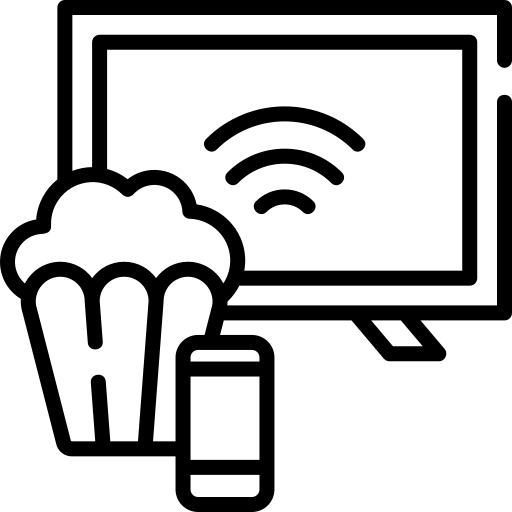 English NuxollWeek 1Name of the TV show /YouTube channel:______________________________________________________________________________Name of the episode/video:______________________________________________________________________________What is it about (10 – 20 words):__________________________________________________________________________________________________________________________________________________________________________________________________________________________________________Why should you watch the episode/video?You should watch it, because..._________________________________________________________________________________________________________________________________________________________________________3 words I learned:_____________________________________________________________________________________________________________________Week 2Name of the TV show /YouTube channel:______________________________________________________________________________Name of the episode/video:______________________________________________________________________________What is it about (10 – 20 words):__________________________________________________________________________________________________________________________________________________________________________________________________________________________________________Why should you watch the episode/video?You should watch it, because..._________________________________________________________________________________________________________________________________________________________________________3 words I learned:_____________________________________________________________________________________________________________________Week 3Name of the TV show /YouTube channel:______________________________________________________________________________Name of the episode/video:______________________________________________________________________________What is it about (10 – 20 words):__________________________________________________________________________________________________________________________________________________________________________________________________________________________________________Why should you watch the episode/video?You should watch it, because..._________________________________________________________________________________________________________________________________________________________________________3 words I learned:_____________________________________________________________________________________________________________________